О бесплатной юридической помощи в РФ 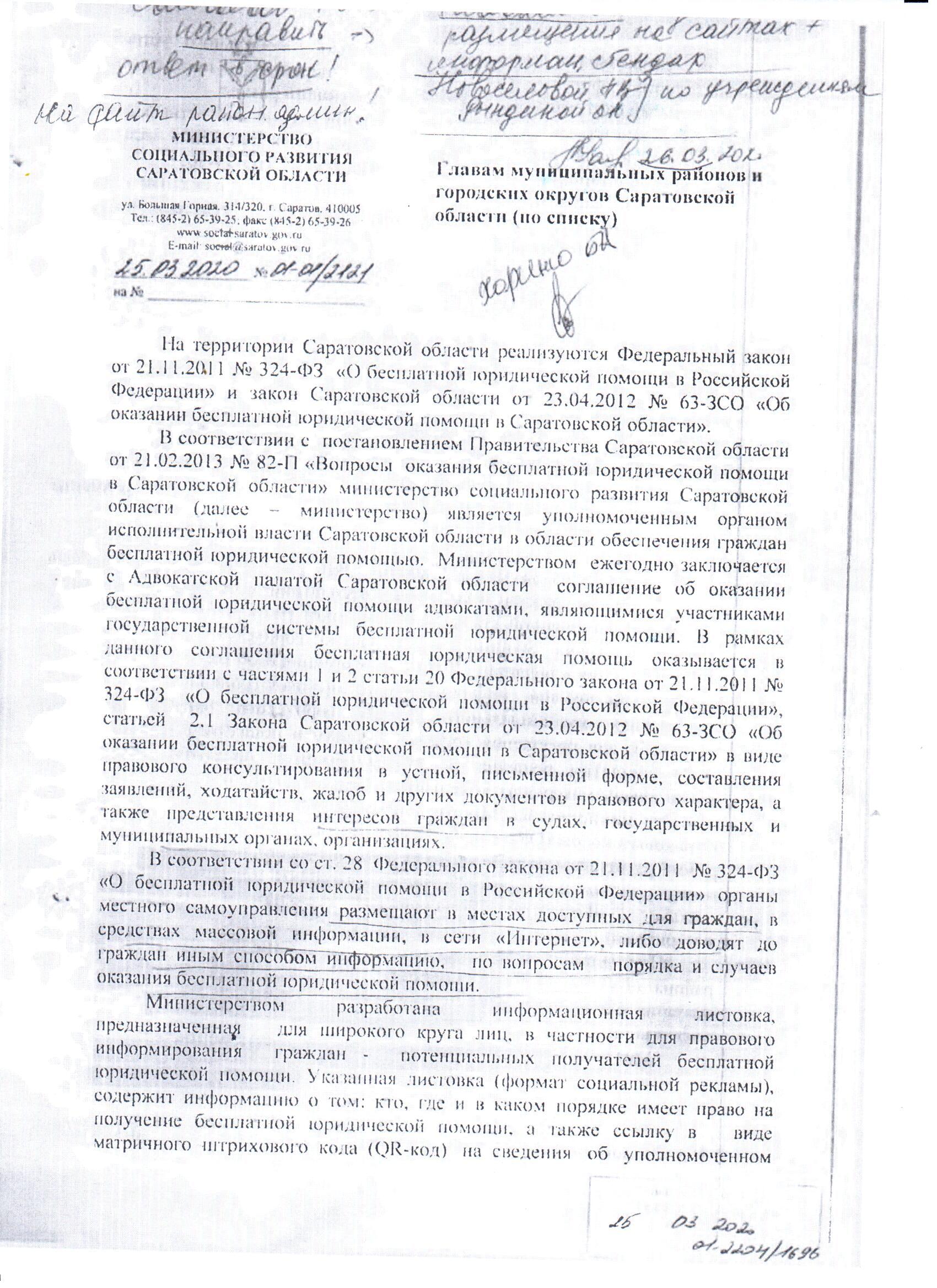 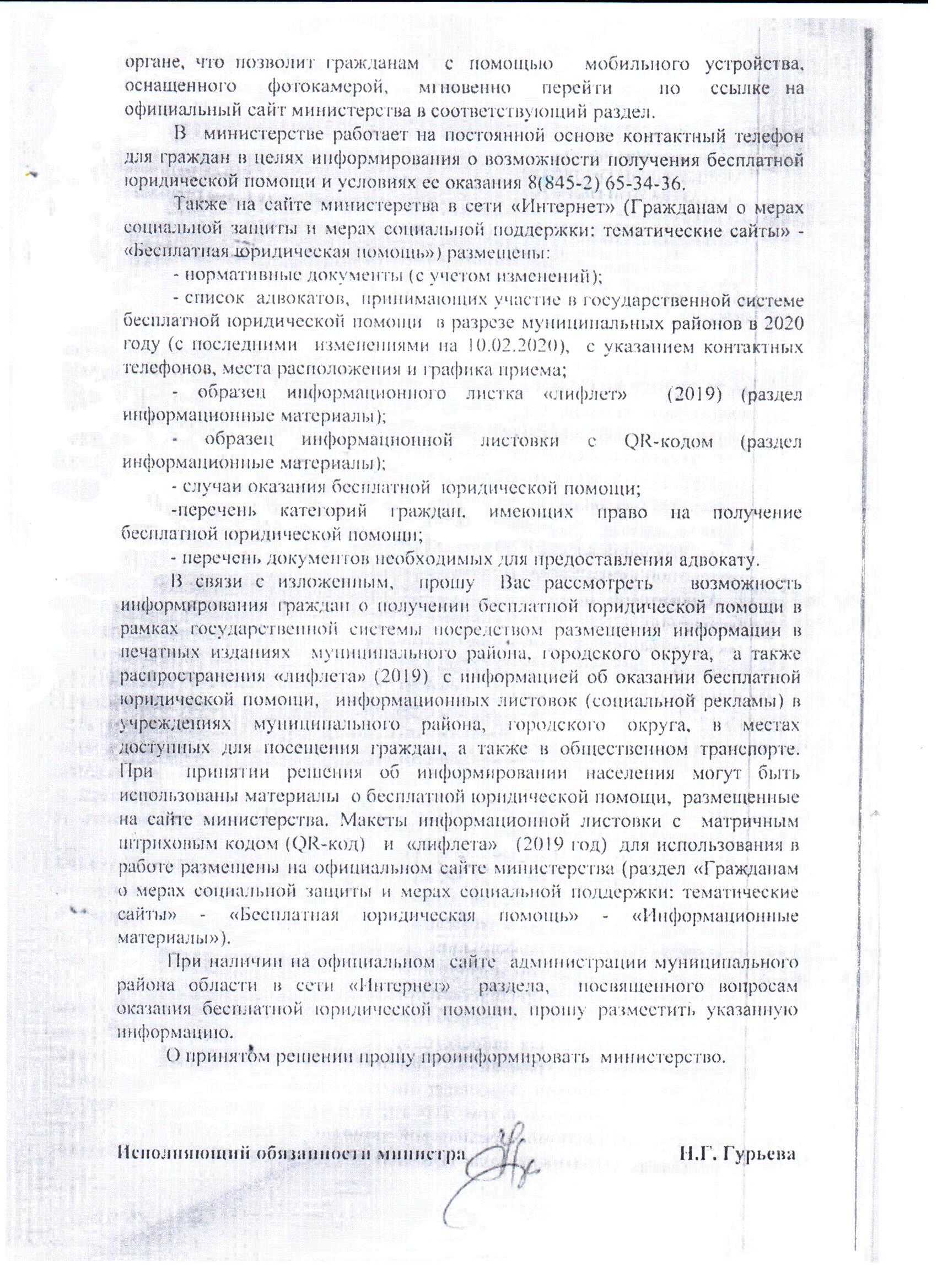 